Словарь  поморских (архангельских), вологодских и сибирских слов и выраженийБ у х т и н а  -  байка, выдумка.В о м е л ы  -  очень  сильно, иногда сверх всякой меры и своих же возможностей.Л а б а з  -  стог или дерево, куда от страху залезают охотники, караулящие медведя.В о л о к  -  перешеек между двух рек, где переволакивают лодки посуху.И с п о л у – пополам, из половины. И с п о л у   п р о м ы ш л я т ь – промышлять, деля добычу поровну между собой.О н о г д ы – намедни, недавно.З а ч а л и т ь – привязать, зацепить.Б а ж о н о й  - уважаемый, желанный, сердечный, балованный.У т у ш к а  -   здесь: хороводная игра и песня .Р а в з е  -  разве.Б а т о г  -  палка, посох, трость.З а к а с т и т ь – запачкать.К а м а ш и  -  гамаши.П е к  -  густая смола.О т к у л е ш н ы  -  отколь, откуда родом.К о р о б  -  лубяной кузов, ящик, лукошко.Т у е с – бурак, берестяная кубышка с тугою крышкой и со скобкой или дужкой в ней.К о т о р о й д у  -  как, каким образом.П о р а т о  -  очень, весьма, крепко, сильно.Б у г и р ь – волдырь.О с т у д а  -  холодок; здесь - холодное отношение.К а н с к а я  з е м л я  -  полуостров  Канин, в прежнее время место безлюдное.  «В  к а н с к и й  м о х  п р о в а л и т ь с я»  -  затеряться, пропасть .Н а т ь  -  надо.П о р о з н о  -  порожно, пусто.С р я ж а т ь с я  -  собираться.Э т т а  -  здесь.«З а г о т с к о т» - Управление по заготовке скота. Д р е с в а – щебень или крупный песок; наносная мель в реке, песчаная плешина.В о л г л ы й – отсыревший, влажный.З а в о з н я – сарай для телег, упряжи, саней и т.п.П р я с л о  – изгородь из жердей, протянутых между столбами.Т а г а н, т а г а н о к  – железный обруч на ножках, треножник.С у с е д к а  – разновидность нечистой силы, чаще всего домовой.Б р и ч к а  – лёгкая  полукрытая  повозка (с верхом).Д ы ш л о  – одиночная оглобля, лесина, заменяющая  оглобли в  парной упряжи. К о л г о т н о  – шумно, тесно, беспокойно, суетливо.Академический театр драмы им.В.Савина         «  ВОТ  ВЕДЬ        НЕ  ПОВЕРИШЬ !..»Рассказчик ВЛАДИМИР БОРИСОВЛауреат V II Международного театрального форум «Золотой витязь» в МосквеДипломант V II Международного фестиваля моноспектаклей в Санкт-ПетербургеМузыкант Народный артист Республики Коми    ПЕТР ШУЧАЛИНБорис Викторович Шергин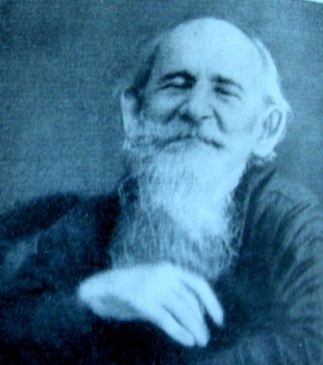             (1896 – 1973)«В старом народном искусстве – родина наша… Человек  без  родины  – сирота. Потому что душа глубоко корнями уходит в родную почву, и, если вырвать её, - высохнут корни, будет перекати – поле…»Михаил Михайлович Зощенко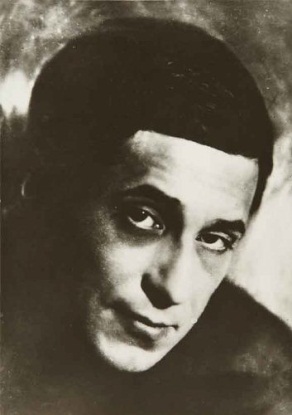              (1895 – 1958)«Я пишу очень сжато. Фраза у меня короткая.  Доступная  бедным. Может быть, поэтому у меня много читателей».                                              «…Вообще писателем быть очень трудновато…Требуется нынче от писателя идеология… Нету у меня ни к кому ненависти -- вот моя "точная идеология"… Василий Иванович Белов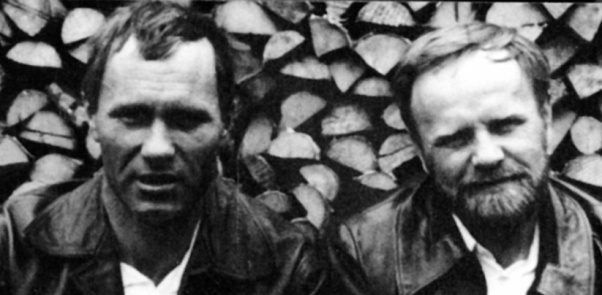 ( 1932 - 2012 )«…Я невольно улыбаюсь… тут какая-то такая свобода, такая вольность, правда, точность, что уж и смешно…»(В.М. Шукшин о рассказах  В.И. Белова)Василий Макарович Шукшин(1929 – 1974)«Родина... И  почему  же живёт в сердце мысль, что когда-то я останусь там навсегда? Когда? Ведь непохоже по жизни-то... Отчего же? Может, потому, что она и живёт постоянно в сердце, и образ её светлый погаснет со мной вместе. Видно, так...»I отделение( В. Семёнов. « ДОНСКАЯ РАПСОДИЯ», часть 2-я )       Василий   Белов « Купим новую »« Миша-хышник »( В.Золотарёв. « ВОЛШЕБНАЯ ШКАТУЛКА» )    БОРИС   ШЕРГИН « Золочёные лбы »                                   (  А. Мацанов.  «ПЧЁЛКА» )                                                      Михаил   Зощенко « Западня » ( 1933 г.)« Мещане » ( 1927 г.)                                      (  В. Власов.  «СТЕП» )                                                              II отделение          ( Н.Будашкин - Н.Малыгин. «ЗА ДАЛЬНЕЮ ОКОЛИЦЕЙ» )Василий   Шукшин «Стёпка»